Pripravil – Marko Šteger, marec 2020Navodilo za delo:Najprej si pozorno oglej spodnji posnetek. Bodi pozoren na izdelke, ki so izdelani iz lesa ter na orodja in pripomočke, ki ga mojstra uporabljata pri delu.Povezava :  https://www.youtube.com/watch?v=--vON3FhfnAZapis v tvojem zvezkuNavodila učiteljaLESNA GRADIVA - naslov1. Izdelki  iz lesa so: ograja,______________2. Skica izdelka:3. Pri delu sta uporabila: trikotnik,__________4. Kaj sta želela Mat in Pat narediti?5. Zakaj jima delo ni uspelo?6. Raglja: 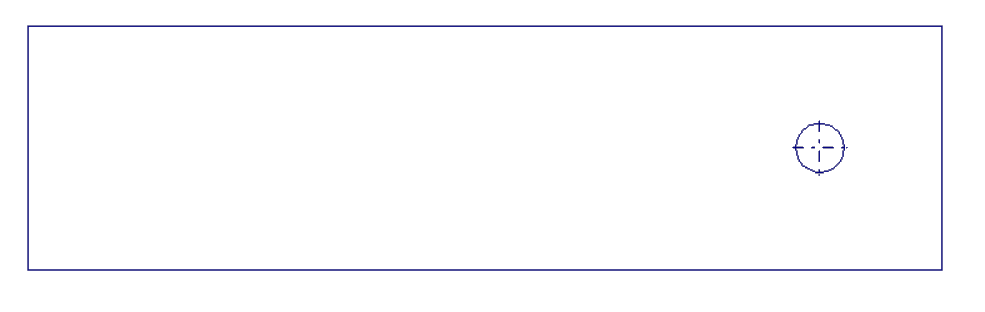 1.V zvezek napiši še najmanj 5 izdelkov iz lesa, ki si jih videl na filmčku (primer:  ograja)2. Po izbiri nariši skico enega izdelka. 3.Zapiši čim več orodij in pripomočkov, ki sta jih mojstra uporabila pri delu (na primer: trikotnik).4. in 5.  Odgovori še na vprašanji.6.Pri pouku tehnike izdelujemo ragljo. Sedaj  jo je potrebno še »okrasiti«. V zvezek nariši stranico raglje – pravokotnik dolg 20 cm in širok 4cm vanj nariši svojo idejo.Če želiš lahko narediš obe stranici enaki ali pa se odločiš, da bosta različni. V tem primeru skiciraj še drugo.